Publicado en  el 27/04/2015 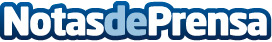 Fomento creará un comité científico estable de Contaminación MarítimaDatos de contacto:Nota de prensa publicada en: https://www.notasdeprensa.es/fomento-creara-un-comite-cientifico-estable-de_1 Categorias: Sector Marítimo Construcción y Materiales http://www.notasdeprensa.es